АКТ ПРОВЕРКИсоблюдения обязательных требований земельного законодательстваи требований, установленных муниципальными правовыми актами Дата и время проведения проверки: 4 октября 2016 года с 16.00 часов до 19.00 часов.(заполняется в случае проведения проверок филиалов, представительств, обособленных структурных подразделений юридического лица или при осуществлении деятельности индивидуального предпринимателя по нескольким адресам)С копией распоряжения/приказа о проведении проверки ознакомлен(ы):(заполняется при проведении
Дата и номер решения прокурора (его заместителя) о согласовании проведения проверки:В ходе проведения проверки установлено следующее. 06 сентября 2016 года в Управление финансов, экономики и имущественных отношений администрации Провиденского городского округа поступило требование прокуратуры о необходимости проведения внеплановой проверки в отношении ИП Н. по факту использования земельного участка под размещение контейнеров на прилегающей территории к дому №21 по ул. Набережная Дежнева п. Провидения.Проверкой установлено, что какие либо договорные отношения между Провиденским муниципальным районом, Провиденским городским округом и индивидуальным предпринимателем .Н. в отношении земельных участков не устанавливались. Постановления о выделении земельных участков в аренду, безвозмездное пользование или собственность, о предварительном согласовании предоставления земельного участка, об утверждении схемы расположения земельного участка не принимались. В ходе проверки были направлены запросы в ФГБУ «Федеральная кадастровая палата Федеральной службы государственной регистрации, кадастра и картографии» по Магаданской области и Чукотскому АО.Исходя из полученных ответов установлено, что здание, указанное в требовании о проведении проверки по адресу, п. Провидения, ул. Набережная Дежнева д. 21  отсутствует. Здания с таким адресом в Реестре муниципального имущества Провиденского городского округа, в Реестре нумерации почтовых адресов объектов недвижимости, утвержденных постановлением Главы администрации №39 от 01.03.2012г. нет.Проверкой установлено, что двадцати футовые контейнера, о которых сообщается в требовании, установлены на территории прилегающей к зданию Столовой, расположенной по адресу п. Провидения, ул. Набережная Дежнева д. 33. Согласно предоставленных ФГБУ «Федеральная кадастровая палата Федеральной службы государственной регистрации, кадастра и картографии» по Магаданской области и Чукотскому АО  данных, здание Столовой, расположенное по адресу п. Провидения, ул. Набережная Дежнева, д. 33, с кадастровым номером 87:07:000000:55, 1947 года постройки имеет площадь 985,9 кв.м. Согласно данных кадастрового паспорта земельного участка с кадастровым номером 87:07:060001:21, расположенного по адресу п. Провидения, ул. Набережная Дежнева, д. 33, под здание Столовой выделен земельный участок площадью 2700 кв.м. Граница земельного участка не установлена в соответствии с требованиями земельного законодательства.Здание Столовой, расположенное по адресу пгт. Провидения, ул. Набережная Дежнева, д. 33, согласно договора купли-продажи от 18 мая 1992 года было приватизировано ИЧП «С», в лице директора С.  и согласно договора купли-продажи от 29 декабря 1992 года перепродано  ИЧП «Б.» в лице владельца гр. Ю. Согласно п. 1.3. каждого договора земельный участок был передан вместе со строением Покупателю. Условия приобретения или использования земельного участка договорами не установлены.Комплексные кадастровые работы по разграничению земель на государственные и муниципальные, на территории Провиденского городского округа не проводились. Принимая во внимание, что границы земельного участка не установлены и учитывая значительное превышение площади земельного участка над площадью здания Столовой, можно сделать вывод, что контейнера установлены на земельном участке, прилегающем к зданию Столовой, расположенной по адресу п. Провидения, ул. Набережная Дежнева 33 владельцем которой является гр. Ю. Сведения о зарегистрированных правах гр. Ю. и обременениях в виде аренды, безвозмездного пользования на данное здание или земельный участок под ним в Управлении финансов, экономики и имущественных отношений, в  ФГБУ «Федеральная кадастровая палата Федеральной службы государственной регистрации, кадастра и картографии» по Магаданской области и Чукотскому АО отсутствуют.Данными о том, были ли между гражданином Ю.  и предпринимателем Н. какие либо устные или письменные договорные отношения не располагаем. Обращений гр. Ю. о фактах неправомерного использования земельного участка под принадлежащим ему зданием не поступало.Нарушений земельного законодательства по факту использования земельного участка ИП Н. под размещение контейнеров на прилегающей территории к приватизированному зданию Столовой, расположенной по адресу п. Провидения, ул. Набережная Дежнева 33, за которые предусмотрена административная или иная ответственность не выявлено.  Запись в Журнал учета проверок юридического лица, индивидуального предпринимателя, проводимых органами государственного контроля (надзора), органами муниципального контроля внесена (заполняется при проведении выездной проверки):Журнал учета проверок юридического лица, индивидуального предпринимателя, проводимых органами государственного контроля (надзора), органами муниципального контроля отсутствует (заполняется при проведении выездной проверки):С актом проверки ознакомлен(а), копию акта со всеми приложениями получил(а):																								           4  октября 2016г.											______________	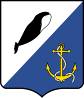 УПРАВЛЕНИЕ ФИНАНСОВ, ЭКОНОМИКИ И ИМУЩЕСТВЕННЫХОТНОШЕНИЙ АДМИНИСТРАЦИИ ПРОВИДЕНСКОГОГОРОДСКОГО ОКРУГА(наименование органа государственного контроля (надзора) или органа муниципального контроля)пгт. Провидения«5   04»октября    2011616г.(место составления акта)(дата составления акта)(дата составления акта)(дата составления акта)(дата составления акта)(дата составления акта)(дата составления акта)(дата составления акта)19:0019:0019:0019:0019:0019:0019:00(время составления акта)(время составления акта)(время составления акта)(время составления акта)(время составления акта)(время составления акта)(время составления акта)№     3по адресу/адресам:по адресу/адресам:Чукотский АО, Провиденский р-н, пгт. Провидения, ул. Набережная Дежнева, д. 8 аЧукотский АО, Провиденский р-н, пгт. Провидения, ул. Набережная Дежнева, д. 8 а(место проведения проверки)(место проведения проверки)на основании:Распоряжение Управления финансов, экономики и Распоряжение Управления финансов, экономики и имущественных отношений администрации Провиденского городского округа от 06.09.2016 года № 5имущественных отношений администрации Провиденского городского округа от 06.09.2016 года № 5имущественных отношений администрации Провиденского городского округа от 06.09.2016 года № 5(вид документа с указанием реквизитов (номер, дата)(вид документа с указанием реквизитов (номер, дата)(вид документа с указанием реквизитов (номер, дата)была проведенавнеплановая документарнаяпрпроверка в отношении(плановая/внеплановая, документарная/выездная)индивидуального предпринимателя Н.,представителем которой является  гр.В.  , действующая        по         длдоверенности  __________.(наименование юридического лица, фамилия, имя, отчество (последнее — при наличии) индивидуального предпринимателя, гражданина)«»20г. счас.мин.дочас.мин.продолжительность«»20г. счас.мин.дочас.мин.продолжительностьобщая продолжительность проверки:1 рабочий день/3 часа(рабочих дней/часов)акт составлен:Управлением финансов, экономики и имущественныхОтношений администрации Провиденского городского округа Отношений администрации Провиденского городского округа выездной проверки)(фамилии, инициалы, подпись, дата, время)(фамилии, инициалы, подпись, дата, время)(заполняется в случае необходимости согласования проверки с органами прокуратуры)лицо(а), проводившее проверку:Начальник отдела имущественных отношений Управления финансов, экономикиотдела имущественных отношений Управления финансов, экономикии имущественных отношений администрация Провиденского городского округаи имущественных отношений администрация Провиденского городского округа(фамилия, имя, отчество (последнее — при наличии), должность должностного лица (должностных лиц), проводившего(их) проверку; в случае привлечения к участию в проверке экспертов, экспертных организаций указываются фамилии, имена, отчества (последнее — при наличии), должности экспертов и/или наименования экспертных организаций с указанием реквизитов свидетельства об аккредитации и наименование органа по аккредитации, выдавшего свидетельство)(фамилия, имя, отчество (последнее — при наличии), должность должностного лица (должностных лиц), проводившего(их) проверку; в случае привлечения к участию в проверке экспертов, экспертных организаций указываются фамилии, имена, отчества (последнее — при наличии), должности экспертов и/или наименования экспертных организаций с указанием реквизитов свидетельства об аккредитации и наименование органа по аккредитации, выдавшего свидетельство)Прпри проведении проверки присутствовали:Гр. В. , представитель ИП Н., представитель ИП Н.(фамилия, имя, отчество (последнее — при наличии), должность руководителя, иного должностного лица (должностных лиц) или уполномоченного представителя юридического лица, уполномоченного представителя индивидуального предпринимателя, уполномоченного представителя саморегулируемой организации (в случае проведения проверки члена саморегулируемой организации), присутствовавших при проведении мероприятий по проверке)(фамилия, имя, отчество (последнее — при наличии), должность руководителя, иного должностного лица (должностных лиц) или уполномоченного представителя юридического лица, уполномоченного представителя индивидуального предпринимателя, уполномоченного представителя саморегулируемой организации (в случае проведения проверки члена саморегулируемой организации), присутствовавших при проведении мероприятий по проверке)(подпись проверяющего)(подпись уполномоченного представителя юридического лица, индивидуального предпринимателя, его уполномоченного представителя)(подпись проверяющего)(подпись уполномоченного представителя юридического лица, индивидуального предпринимателя, его уполномоченного представителя)Подписи лиц, проводивших проверку:Подписи лиц, проводивших проверку:Подписи лиц, проводивших проверку:(фамилия, имя, отчество (последнее — при наличии), должность руководителя, иного должностного лица или уполномоченного представителя юридического лица, индивидуального предпринимателя, его уполномоченного представителя)